Инсценировка «Как заяц в армию ходил»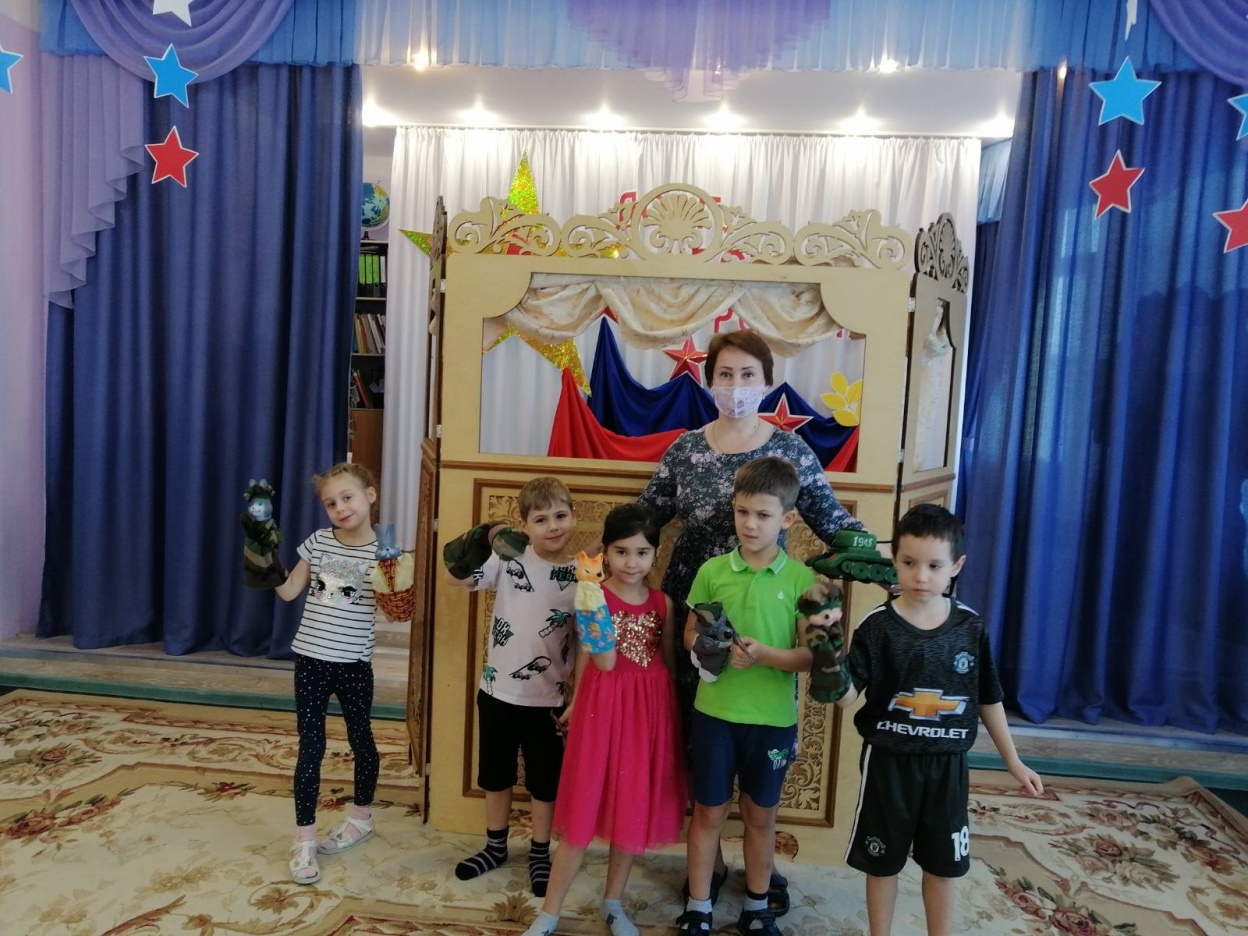 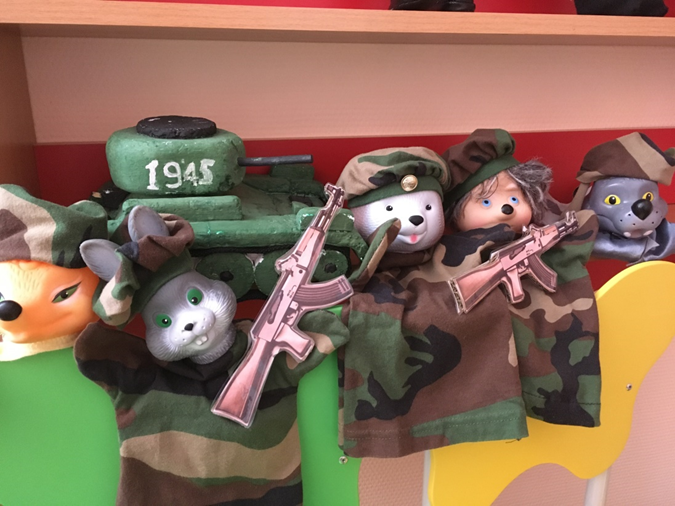 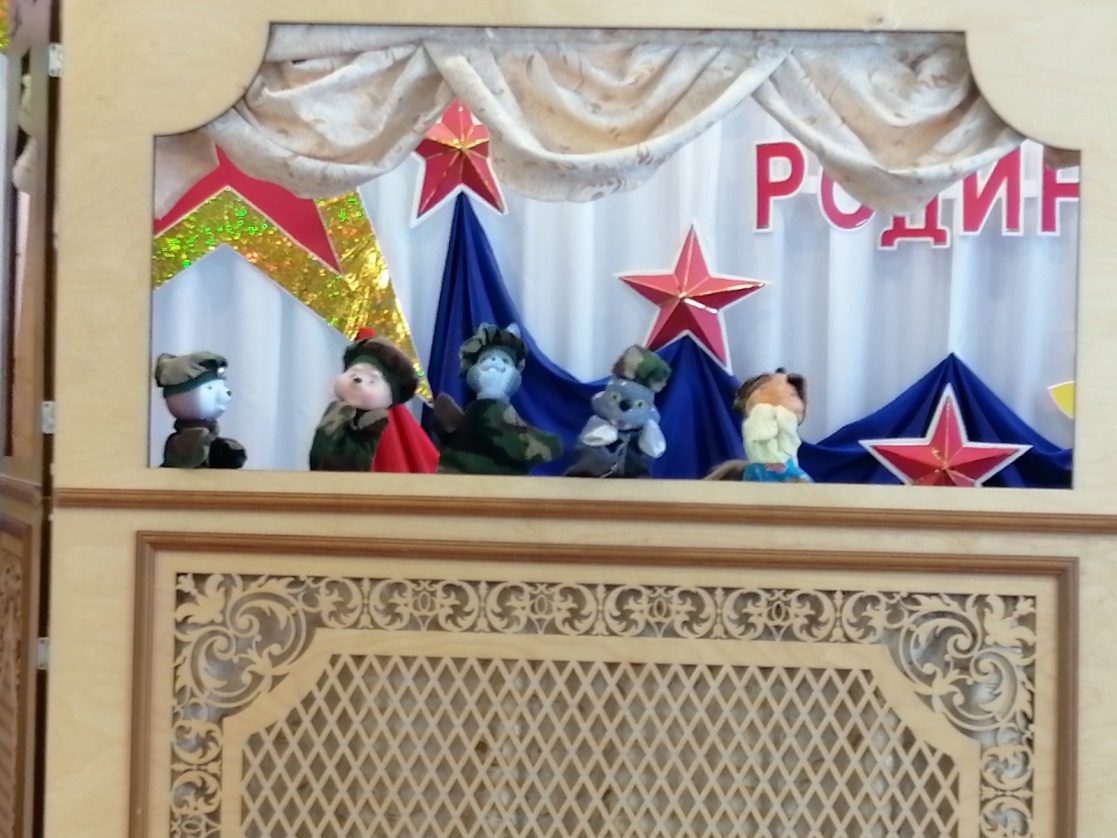 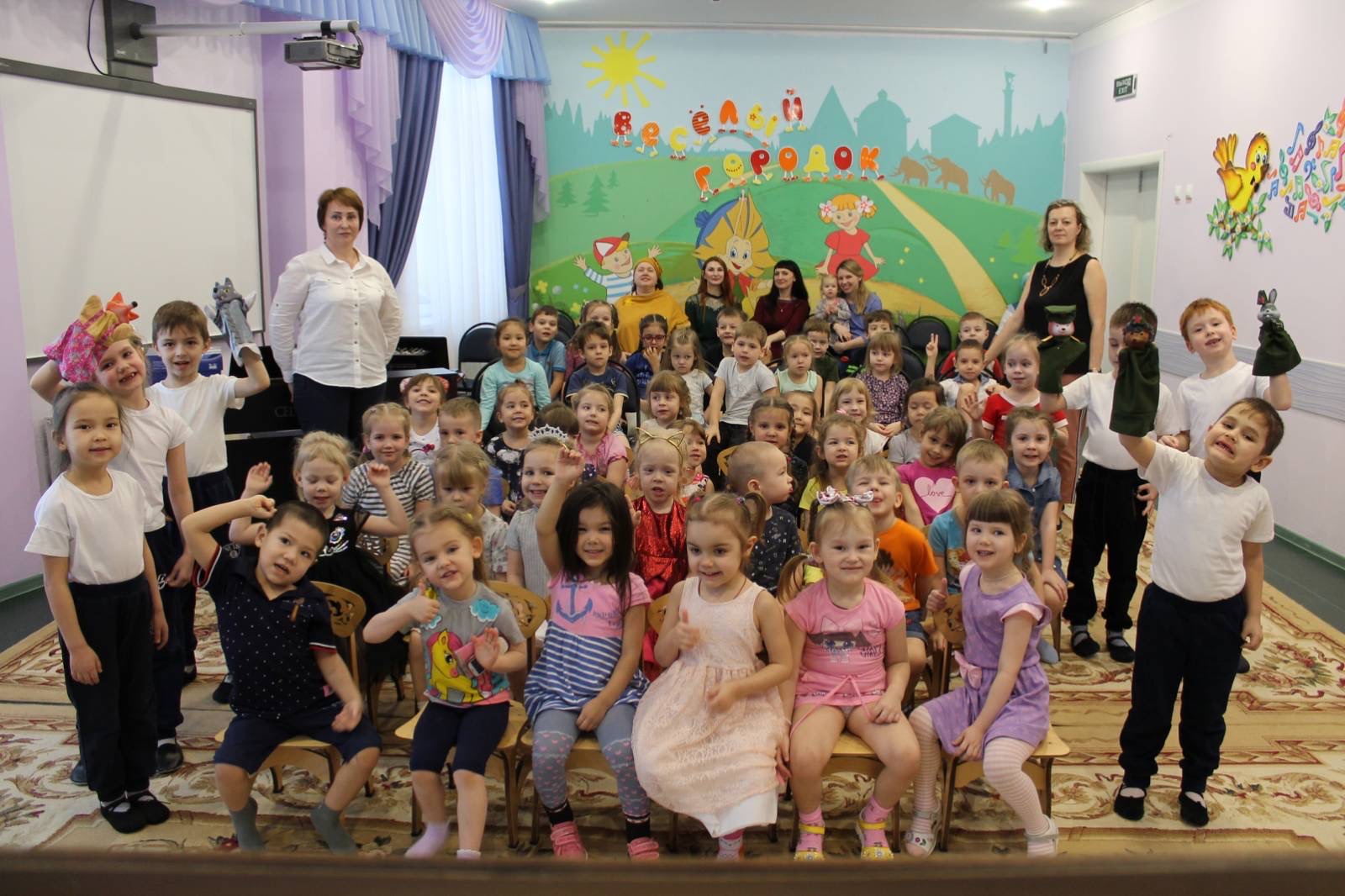 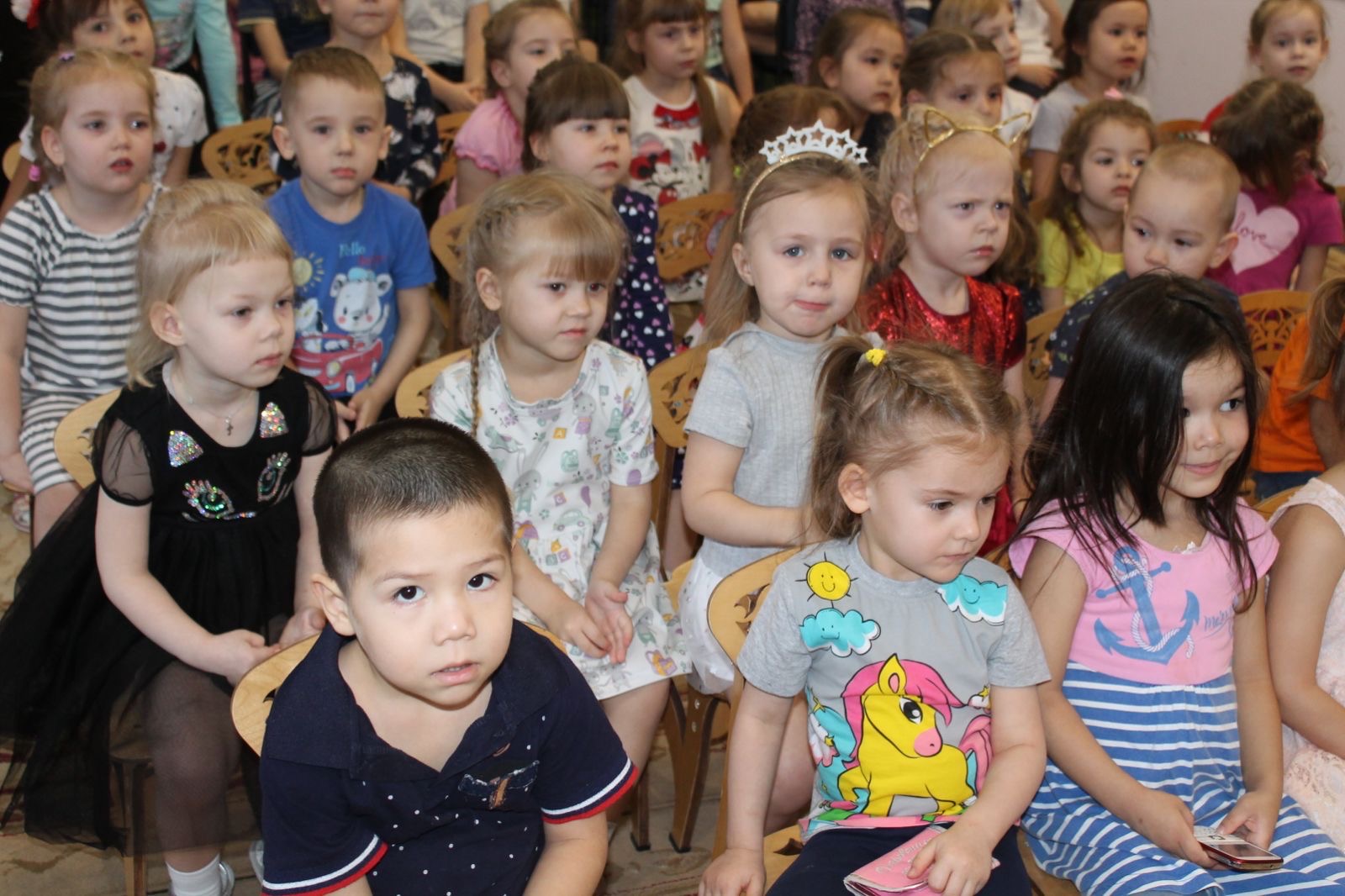 